У С Т А ВПРОФЕССИОНАЛЬНОГО ОБРАЗОВАТЕЛЬНОГО УЧРЕЖДЕНИЯ«МЕЖДУНАРОДНЫЙ КОЛЛЕДЖ «ПОЛИГЛОТ»(Новая редакция)                                                        г. Черкесск2019 г.1. ОБЩИЕ ПОЛОЖЕНИЯПрофессиональное образовательное учреждение «Международный колледж «Полиглот» (далее – Колледж)  является некоммерческой образовательной организацией, созданной  с целью осуществления образовательной деятельности  некоммерческого характера по образовательным программам среднего профессионального образования,  дополнительного и дополнительного профессионального образования. 1.2. Тип Колледжа – профессиональная образовательная организация. 1.3. Организационно-правовая форма Колледжа – частное учреждение.1.4.Учредителем колледжа является гражданка Российской Федерации Дагужиева Марджан Айсовна, именуемая в дальнейшем «Учредитель». Полное наименование Колледжа – Профессиональное образовательное учреждение «Международный колледж «Полиглот».Сокращенное наименование Колледжа – «Международный колледж «Полиглот».Полное официальное наименование колледжа на английском языке Professional Educational Institution: “International college “Polyglot” Сокращенное наименование колледжа на английском языке: “International college “Polyglot”.Место нахождения (юридический и фактический адрес)  Колледжа: Россия; 369001, Карачаево-Черкесская республика, г. Черкесск, ул. Доватора, д.17.Колледж осуществляет свою деятельность в соответствии с Конституцией Российской Федерации, Конвенцией о правах ребёнка, Законом РФ «Об образовании», федеральными законами, актами Президента Российской Федерации, Правительства Российской Федерации, Типовым положением об образовательном учреждении среднего профессионального образования (среднем специальном учебном заведении), являющимся для Колледжа примерным, другими нормативными правовыми актами и настоящим Уставом и не преследует извлечение прибыли в качестве основной цели своей деятельности.Колледж является юридическим лицом с момента государственной регистрации,  действует без ограничения срока деятельности, имеет обособленное имущество и отвечает им по своим обязательствам, может от своего имени приобретать и осуществлять гражданские права и нести гражданские обязанности, быть истцом и ответчиком в суде, имеет самостоятельный баланс, расчетный и иные счета, включая валютный, печать с названием, штампы и бланки.Колледж может иметь гражданские права, соответствующие целям его деятельности, предусмотренным в настоящем Уставе, нести связанные с этой деятельностью обязанности.Отношения между учредителем и Колледжем, не урегулированные настоящим Уставом, определяются договором, заключенным между ними в соответствии с законодательством Российской ФедерацииДеятельность Колледжа основывается на добровольности, равноправии, самофинансировании, гласности и законности, обладает хозяйственной самостоятельностью.Колледж может быть ограничен в правах лишь в случаях и в порядке, предусмотренных законом.Правоспособность Колледжа возникает с момента внесения в единый государственный реестр юридических лиц сведений о его создании и прекращается в момент внесения в указанный реестр сведений о его прекращении.Колледж приобретает гражданские права и принимает на себя гражданские обязанности через свои органы, действующие от его имени в соответствии с законом, иными правовыми актами и настоящим Уставом.Порядок образования и компетенция органов Колледжа определяются законом и настоящим Уставом.Колледж вправе заниматься предпринимательской деятельностью, необходимой для достижения целей, ради которых он создан, и соответствующей этим целям. Виды и формы предпринимательской деятельности определяются настоящим Уставом. Любые платные формы хозяйственной деятельности не рассматриваются как предпринимательские,если доход от них полностью идет на развитие и совершенствование образовательной деятельности Колледжа.В сфере хозяйственной деятельности Колледж строит отношения с другими организациями, учреждениями, предприятиями и гражданами на договорной основе.В соответствии с целями и в предусмотренном законодательством порядке Колледж, от своего имени, как в России, так и за рубежом, совершает всякого рода сделки и иные юридические акты, заключает договоры, контракты, соглашения по различным вопросам деятельности, участвует в различных организациях, включая международные.Колледж обладает автономией, под которой понимается самостоятельность в осуществлении образовательной, научной, административной, финансово-экономической деятельности, разработке и принятии локальных нормативных актов в соответствии с действующим законодательством в сфере образования, иными нормативными правовымиактами Российской Федерации и настоящим Уставом.Колледж свободен в определении содержания образования, выборе учебно-методического обеспечения, образовательных технологий по реализуемым им образовательным программам, а также в формировании собственной структуры.В едином государственном реестре юридических лиц адрес Колледжа указан в соответствии с установленными законом требованиями.Право Колледжа осуществлять образовательную деятельность, для занятия которой необходимо получение специального разрешения (лицензии), возникает с момента получения разрешения (лицензии) и прекращается при прекращении действия такого разрешения (лицензии).Колледж обеспечивает создание и ведение официального сайта Колледжа в сети «Интернет», обеспечивает доступ к настоящему Уставу, создает условия для ознакомления с его положениями всем работникам Учреждения, а также родителям (законным представителям) его обучающихся.2. ПРЕДМЕТ, ЦЕЛИ И ВИДЫ ДЕЯТЕЛЬНОСТИ КОЛЛЕДЖА2.1. Предметом деятельности Колледжа является удовлетворение потребностей личности в интеллектуальном, культурном и нравственном развитии посредством получения среднего профессионального образования, а также удовлетворение потребностей общества (в том числе работодателей) в квалифицированных специалистах со средним профессиональным образованием. 2.2. Основной целью деятельности Учреждения являются:осуществление образовательной деятельности по образовательным программам среднего профессионального образования и (или) по программам профессионального обучения, направленной на подготовку квалифицированных рабочих или служащих и специалистов среднего звена по всем основным направлениям общественно полезной деятельности в соответствии с потребностями общества и государства, а также удовлетворение потребностей личности в углублении и расширении образования. 2.3. Колледж вправе осуществлять образовательную деятельность по следующим образовательным программам, реализация которых не является основной целью его деятельности:  - основные общеобразовательные программы, дополнительные общеобразовательные программы, дополнительные профессиональные программы (программы повышения квалификации и программы профессиональной переподготовки); -  дополнительное образование детей и взрослых, направленное на формирование и развитие творческих способностей детей и взрослых, удовлетворение их индивидуальных потребностей в интеллектуальном, нравственном и физическом совершенствовании, формирование культуры здорового и безопасного образа жизни.2.4. Для реализации поставленных целей Колледж осуществляет следующие виды деятельности: качественная подготовка специалистов среднего звена, востребованных на рынке труда;формирование у обучающихся гражданской позиции и трудолюбия, развитие ответственности, самостоятельности и творческой активности; сохранение и приумножение нравственных и культурных ценностей в обществе;разработка содержания и инновационно-методическое обеспечение учебного процесса;получение среднего профессионального образования на базе основного общего образования с одновременным получением среднего общего образования в пределах соответствующей образовательной программы среднего профессионального образования по различным формам обучения: очная, очно-заочная, заочная, дистанционная, параллельная, ускоренная;оказывает  платные  образовательные  услуги  в  порядке,  установленном законодательством;самостоятельно,  с  учетом  образовательных  стандартов,  разрабатывает,  принимает  и реализовывает  профессиональные  программы  образования  в  соответствии  с  действующим законодательством;профессионально осуществляет подготовку, которая имеет целью ускоренное приобретение обучающимися навыков, необходимых для выполнения определенной работы;самостоятельно  разрабатывает  и  утверждает  учебные  планы,  календарный  учебный график,  расписание  занятий  для  каждой  специальности  и  формы  обучения  на  основе государственного образовательного  стандарта,  примерных учебных планов  по специальностям и примерных программ учебных дисциплин и профессиональных модулей;выбирает  формы,  средства  и  методы  обучения  в  пределах,  определенных  Законом  РФ «Об образовании»;самостоятельно  выбирает  систему  оценок,  формы,  порядок  и  периодичность промежуточной аттестации обучающихся;устанавливает  прямые  связи  с  зарубежными  предприятиями, учреждениями и организациями; содействует в организации международной туристской деятельности, туристской деятельности на территории России; содействует оказанию юридических услуг; содействует созданию и внедрению новой техники и технологии; проводит в Российской Федерации и за рубежом   конференции, лекции, рабочие встречи, выставки, конкурсные мероприятия; содействует  в  организации  стажировок,  практик,  образовательных  поездок  за рубежом; оказывает переводческие услуги; разрабатывает  и  реализует  методики  и  программы  по  основным  направлениям деятельности Колледжа;осуществляет  благотворительную  деятельность,  создает  и  участвует                             в благотворительных фондах и организациях; осуществляет обучение иностранных граждан по программам профессиональной подготовки специалистов среднего звена  в соответствии с законодательством Российской Федерации;привлекает на благотворительной основе средства для финансирования своих работ и программ;оказывает  консультационные  и  информационные  услуги  по  проблемам педагогики и иными проблемами, связанными с обучениеминформационно обеспечивает структурные подразделения Колледжа, работников и обучающихся, создает, развивает и внедряет информационные сети, базы данных, программы;осуществляет планирование и организацию учебной, методической, научно-исследовательской и иной деятельности; обеспечивает полное сопровождение образовательного процесса;определяет нормы нагрузки и размеры оплаты сотрудников Колледжа;осуществляет подбор, прием на работу и расстановку педагогических и кадров вспомогательного персонала, привлекает для работы и консультаций специалистов, в том числе и зарубежных;определяет размер оплаты за обучение;осуществляет рекламную деятельность;организует и проводит иные  мероприятия,  необходимые для достижения целей, предусмотренных настоящим Уставом.2.5. Колледж может осуществлять иные дополнительные программы:использование дистанционных образовательных технологий, реализуемых в основном с применением информационно-телекоммуникационных сетей при опосредованном взаимодействии обучающихся и педагогических работников;создание и реализация систем последовательного разноуровневого образования и непрерывного образования;оказание платных образовательных услуг за счет средств физических и (или) юридических лиц по договорам об оказании платных образовательных услуг;преподавание специальных курсов и учебных дисциплин, не предусмотренных федеральным государственным образовательным стандартом дополнительного профессионального образования;обучение иностранных граждан на курсах  по программе «Русский язык как иностранный»;репетиторство по школьным предметам; обучение второй специальности (профессии), в том числе параллельно с освоением дополнительной профессиональной образовательной программы;физкультурно-спортивную и оздоровительную деятельность;реализация образовательных программ  в области физической культуры и спорта, связанные с использованием огнестрельного оружия;дополнительное профессиональное образование, направленное на удовлетворение образовательных и профессиональных потребностей личности, профессиональное развитие человека, обеспечение соответствия его квалификации меняющимся условиям профессиональной деятельности и социальной среды, осуществляемое посредством реализации дополнительных профессиональных программ (программ повышения квалификации и программ профессиональной переподготовки);дополнительное образование детей и взрослых, направленное на организацию их свободного времени, осуществляемое посредством обеспечения их адаптации к жизни в обществе, профессиональной ориентации, а также выявлению и поддержке детей, проявивших выдающиеся способности, с учетом возрастных и индивидуальных особенностей;проведение подготовительных, консультационных, информационных курсов и факультативов;тестирование уровня знаний, способностей, наклонностей, компетенций;проведение комплексных учебно-исследовательских, научно-методических и опытно-экспериментальных работ;разработка научно-методических материалов и проектов;оказание Интернет услуг и услуг справочно-информационных систем;осуществление маркетинговых исследований, в том числе рынка труда и оказание услуг по профориентации, профильному обучению, профотбору и трудоустройству выпускников Колледжа;осуществление в установленном порядке издательской и полиграфической деятельности, выпуска и распространения печатной, в том числе учебно-методической, научной, научно-популярной литературы, периодических изданий, информационно-рекламной печатной продукции, учебных пособий, конспектов, лекций, методических рекомендаций, учебных планов и программ, аудиовизуальной продукции, информационных и других материалов;создание, использование и реализация интеллектуальных продуктов и полезных моделей, обучающих программ, компьютерных продуктов, инновационных проектов, бизнес-планов, информационных и других материалов, изготовленных за счет средств Колледжа;услуги по проведению и организации ярмарок профессий, выставок, конференций, семинаров, совещаний, олимпиад, конкурсов, культурно-массовых и других мероприятий, в том числе с участием иностранных юридических и физических лиц в рамках образовательной деятельности;Колледж имеет право осуществлять международное сотрудничество в области образовательной, научной и иной деятельности в соответствии с международными договорами Российской Федерации; обучение, подготовку и повышение квалификации граждан иностранных государств на основании договоров на возмездной основе, преподавательскую и научно-исследовательскую работу сотрудников, молодежный и студенческий обмен, профессиональную стажировку студентов и сотрудников колледжа в образовательных организациях зарубежных партнеров на основании межгосударственных договоров и прямых договоров Колледжа с зарубежными партнерами;обучение детей и взрослых иностранным языкам в колледже и за рубежом;предоставление платных услуг по освоению программ «Дошкольное образование», «Пользователь ПК», «1-С бухгалтерия», «Менеджмент», «Гид-экскурсовод»,  и иные платные образовательные услуги, не запрещенные законом РФ.Документ о квалификации подтверждается удостоверением или сертификатом о повышении квалификации или дипломом о профессиональной переподготовке. 2.6. Колледж осуществляет образовательную деятельность на основании специального разрешения – лицензии на образовательную деятельность, а также документа, подтверждающего соответствие определенному стандарту – свидетельства о государственной аккредитации, в случае, если такая аккредитация предусмотрена законодательством Российской Федерации. 2.7. Колледж создает условия для функционирования электронной информационно-образовательной среды, включающей в себя электронные информационные ресурсы, электронные образовательные ресурсы, совокупность информационных технологий, телекоммуникационных технологий, соответствующих технологических средств и обеспечивающей освоение обучающимися образовательных программ в полном объеме независимо от их мест нахождения.2.8. Для достижения уставных целей и осуществления своей деятельности Колледж имеет право осуществлять приносящую доход деятельность лишь постольку, поскольку это служит достижению целей, ради которых он создан, и если это соответствует таким целям, в порядке, установленном законом.2.8.1. Колледж ведет учет доходов и расходов по приносящей доход деятельности.2.8.2. Колледж имеет право создавать другие некоммерческие организации, вступать в ассоциации и союзы; создавать филиалы, представительства и отделения без прав юридического лица; выступать в качестве арендодателя и (или) арендатора имущества в порядке, установленном законодательством Российской Федерации; совершать иные действия, не противоречащие действующему законодательству. 2.9. К компетенции Колледжа в установленной сфере деятельности также относятся:1) разработка и принятие правил внутреннего распорядка обучающихся, правил внутреннего трудового распорядка сотрудников, иных локальных нормативных актов;2) материально-техническое обеспечение образовательной деятельности, оборудование помещений в соответствии с государственными и местными нормами и требованиями, в том числе в соответствии с федеральными государственными образовательными стандартами, федеральными государственными требованиями;3) предоставление Учредителю и общественности ежегодного отчета о поступлении и расходовании финансовых и материальных средств, а также отчета о результатах самообследования деятельности;4) установление и утверждение штатного расписания;5) прием на работу сотрудников, заключение с ними и расторжение трудовых договоров (контрактов, соглашений), распределение должностных обязанностей, создание условий и организация дополнительного профессионального образования сотрудников;6) разработка и утверждение образовательных программ;7) разработка и утверждение программы развития Колледжа;8) прием обучающихся в Колледж;9) поощрение обучающихся в соответствии с установленными Колледжем видами и условиями поощрения за успехи в учебной, физкультурной, общественной, творческой и иной деятельности;10) индивидуальный учет результатов освоения обучающимися образовательных программ и поощрений, а также хранение в архивах информации об этих результатах и поощрениях на бумажных и (или) электронных носителях;11) использование и совершенствование методов обучения и воспитания, образовательных технологий, электронного дистанционного обучения;12) проведение самообследования, обеспечение функционирования внутренней системы оценки качества образования;13) обеспечение в Колледже, необходимых условий содержания обучающихся; 14) создание необходимых условий для охраны и укрепления здоровья обучающихся;15) содействие деятельности общественных объединений родителей (законных представителей), осуществляемой в Колледже и не запрещенной законодательством Российской Федерации;16) организация научно-методической работы, в том числе организация и проведение научных и методических конференций и семинаров; 17) обеспечение создания и ведения официального сайта Колледжа в сети "Интернет";18) заключение договоров на оказание образовательных услуг об образовании;19) иные вопросы в соответствии с законодательством Российской Федерации. 2.10. Колледж может заключать договор об образовании (далее договор об оказании платных услуг) в простой письменной форме, как между Колледжем и лицом, зачисляемым на обучение (родителями (законными представителями) несовершеннолетнего лица), так и между Колледжем и физическим или юридическим лицом, обязующимся оплатить за обучение лица, зачисляемого на обучение. 2.10.1. В договоре об оказании платных услуг должны быть указаны основные характеристики образования, в том числе вид, уровень и (или) направленность образовательной программы (часть образовательной программы определенных уровня, вида и (или) направленности), форма обучения, срок освоения образовательной программы (продолжительность обучения, содержание), а также полная стоимость платных услуг и порядок их оплаты.2.10.2. Увеличение стоимости платных услуг после заключения такого договора не допускается, за исключением увеличения стоимости указанных услуг с учетом уровня инфляции.2.10.3. Сведения, указанные в договоре об оказании платных услуг, должны соответствовать информации, размещенной на официальном сайте Колледжа в сети "Интернет" на дату заключения договора.2.10.4. Договор об оказании платных услуг может быть расторгнут в одностороннем порядке Колледжем в случае просрочки оплаты стоимости платных услуг, а также в случае, если надлежащее исполнение обязательства по оказанию платных услуг стало невозможным вследствие действий (бездействия) обучающегося.2.11. Колледж обязан осуществлять свою деятельность в соответствии сзаконодательством об образовании, в том числе:1) обеспечивать реализацию в полном объеме образовательных программ, соответствие качества подготовки обучающихся установленным требованиям, соответствие применяемых форм, средств, методов обучения и воспитания возрастным, психофизическим особенностям, склонностям, способностям, интересам и потребностям обучающихся;2) создавать безопасные условия обучения, их содержания в соответствии с установленными нормами, обеспечивающими жизнь и здоровье обучающихся, сотрудников Колледжа;3) соблюдать права и свободы обучающихся, родителей (законных представителей), сотрудников Колледжа. 2.12. Колледж несет ответственность в установленном законодательством Российской Федерации порядке за невыполнение или ненадлежащее выполнение функций, отнесенных к его компетенции, за реализацию не в полном объеме образовательных программ в соответствии с учебным планом, качество образования своих выпускников, а также за жизнь и здоровье обучающихся, сотрудников Колледжа.2.13.За нарушение или незаконное ограничение права на образование и предусмотренных законодательством об образовании прав и свобод обучающихся, родителей (законных представителей), нарушение требований к организации и осуществлению образовательной деятельности Колледж и его должностные лица несут административную ответственность в соответствии с Кодексом Российской Федерации об административных правонарушениях.2.14. Колледж вправе сверх  установленных задач выполнять дополнительные работы, оказывать услуги, не относящиеся к его основным видам деятельности, предусмотренных настоящим Уставом, для граждан и юридических лиц за установленную плату и не противоречащие установленным целям деятельности Колледжа, при этом платные дополнительные услуги не могут быть оказаны взамен основной деятельности Колледжа.2.14.1. При оказании платных дополнительных образовательных услуг Колледж заключает договор в письменной форме об оказании образовательных услуг с потребителем таких услуг.При предоставлении дополнительных платных услуг Колледж руководствуется Гражданским кодексом Российской Федерации, Законом Российской Федерации от 07.02.1992 N 2300-1 «О защите прав потребителей» и Правилами оказания платных образовательных услуг, утвержденными Постановлением Правительства Российской Федерации от 15.08.2013 N 706. 2.15. Доход от деятельности, указанной в настоящем Уставе, используется Колледжем в соответствии с уставными целями и задачами. 3. СОДЕРЖАНИЕ И СТРУКТУРА ОБРАЗОВАТЕЛЬНОГО ПРОЦЕССА3.1. Содержание и методы обучения в Колледже определяются образовательными программами в зависимости от сроков и целей обучения. 3.2. Колледж самостоятельно устанавливает величину и структуру приема обучающихся. Правом на обучение в Колледже пользуются граждане Российской Федерации и зарубежных стран в соответствии с действующим законодательством. 3.3. Все категории обучающихся именуются «обучающиеся». 3.4. Взаимоотношения между обучающимися и Колледжем регламентируются настоящим Уставом и договором, заключаемым в порядке, определяемом Гражданским кодексом РФ, Законом РФ "Об образовании в Российской Федерации", Правилами оказания платных образовательных услуг, утвержденными постановлением Правительства РФ и иными нормативными актами, регулирующими порядок предоставления платных образовательных услуг. Перечень платных образовательных услуг соответствует образовательным программам Колледжа в соответствии с лицензией на осуществление образовательной деятельности, как в целом, так и по входящим в них курсам, дисциплинам и т.д. Колледж оказывает также платные образовательные услуги по направлениям деятельности, не требующим получения лицензии в соответствии с Положением о лицензировании образовательной деятельности.  3.4.1. Колледж до заключения договора доводит до потребителя образовательных услуг информацию о Колледже и оказываемых им образовательных услугах, обеспечивающих правильность их выбора. Колледж доводит до потребителя образовательных услуг информацию, содержащую следующие сведения:а) наименование и место нахождения Колледжа, филиала, сведения о наличии лицензии на право ведения образовательной деятельности и свидетельства о государственной аккредитации с указанием регистрационного номера и срока действия, а также наименования, адреса и телефона органа, их выдавшего;б) уровень и направленность реализуемых основных средних и дополнительных профессиональных образовательных программ, формы и сроки их освоения;в) перечень образовательных услуг, стоимость которых включена в основную плату по договору, и перечень дополнительных образовательных услуг, оказываемых с согласия потребителя, порядок их предоставления;г) стоимость образовательных услуг, оказываемых за дополнительную плату,  и порядок их оплаты;д) порядок приема и требования к обучающимся;е) форма документа, выдаваемого по окончании обучения.3.4.2. Колледж также предоставляет для ознакомления по требованию потребителя:а) Устав Колледжа, положение о филиале;б) лицензию на осуществление образовательной деятельности и другие документы, регламентирующие организацию образовательного процесса;в) адрес и телефон Учредителя Колледжа;г) образцы договоров, в том числе об оказании платных образовательных услуг.3.5. Зачисление в Колледж производится  приказом Директора Колледжа .3.6. При реализации образовательных программ в Колледже, независимо от форм получения образования могут применяться электронное обучение, дистанционные образовательные технологии в порядке, установленном  федеральным органом исполнительной власти, осуществляющим функции по выработке государственной политики и нормативно-правовому регулированию в сфере образования.3.7. Колледж вправе осуществлять образовательную деятельность как самостоятельно, так и посредством сетевых форм их реализации.3.8. При реализации образовательных программ Колледж вправе применять форму   организации образовательной деятельности, основанную на модульном принципе представления содержания образовательной программы и построения учебных планов, использовании соответствующих образовательных технологий.3.9. Обучение в Колледже ведется на русском языке.3.10. Образовательный процесс осуществляется по учебным планам и программам, в том числе индивидуальным, разрабатываемым Колледжем в соответствии с федеральными государственными образовательными стандартами, федеральными государственными требованиями и регламентируется годовыми и иными календарными учебными графиками и расписаниями. Содержание образовательных программ и организация учебного процесса определяются учебными планами.3.11. Сроки освоения программ определяются соответствующими нормативными сроками, определяемыми федеральным государственным образовательным стандартом среднего и (или) дополнительного профессионального образования.В необходимых случаях сроки обучения, по конкретным образовательным программам среднего и (или) дополнительного профессионального образования могут быть увеличены или уменьшены по сравнению с нормативными сроками обучения.3.12. Лица, имеющие начальное профессиональное образование соответствующего профиля, получают дополнительное профессиональное образование по ускоренным программам. Для лиц, имеющих среднее профессиональное и высшее профессиональное образование или иной достаточный уровень предшествующей подготовки и (или) способностей, допускается обучение по ускоренным образовательным программам среднего профессионального и дополнительного профессионального образования.3.13. Обучающиеся имеют право осваивать помимо учебных дисциплин по избранным направлениям подготовки (специальностям) любые другие учебные дисциплины, преподаваемые в Колледже в рамках оказания дополнительных платных образовательных услуг, по личному заявлению и договору, заключенному между обучающимся и Колледжем, а также дисциплины и курсы, преподаваемые в других учебных заведениях.3.14. Колледж оценивает качество освоения обучающимися образовательных программ путем осуществления текущего контроля успеваемости (оценка занятий), промежуточной аттестации (зачеты и экзамены по учебным дисциплинам) и итоговой аттестации (государственный экзамен, выпускная квалификационная работа), а также иных форм контроля успеваемости.  По решению Педагогического совета Колледжа может применяться рейтинговая система комплексной оценки знаний.Положение о проведении текущего контроля успеваемости и промежуточной аттестации обучающихся утверждается Педагогическим советом Колледжа.3.15. Обучающимся, выполнившим все требования учебного плана и успешно прошедшим итоговую аттестацию, присваивается квалификация и выдается документ государственного образца (диплом) или свидетельство Колледжа, свидетельствующий об уровне подготовки или о получении соответствующего образования. 3.16. Отчисление обучающихся, не выполнивших требования учебного плана и итоговой аттестации, производится приказом Директора Колледжа. К обучающемуся, не соблюдающему требования настоящего Устава, правил внутреннего распорядка, не выполнившему в установленные сроки учебный план, а также совершившему дисциплинарные проступки, могут быть применены меры дисциплинарного воздействия вплоть до отчисления. Дисциплинарное взыскание применяется не позднее 1 месяца со дня обнаружения и не позднее 6 месяцев со дня совершения дисциплинарного проступка, не считая времени болезни обучающегося и (или) каникул, академического отпуска или отпуска по беременности и родам. 3.17. Обучающийся обязан самостоятельно и добросовестно выполнять задания учебных занятий и планов, а также процедур текущего контроля успеваемости, промежуточной и итоговой аттестации.3.18. Отчисление по собственному желанию производится в срок не более 1 месяца с момента подачи обучающимся заявления. 3.19. Восстановление и перевод обучающихся проводится приказом Директора Колледжа. 3.20. Структурные подразделения Колледжа, осуществляющие переподготовку и повышение квалификации, организуются Директором Колледжа по рекомендации Педагогического совета Колледжа. Положения, регламентирующие деятельность этих подразделений, утверждаются Директором Колледжа. 3.21.Режим работы в Колледже определяется графиком работы, утвержденным Директором. Колледж работает по 5-ти дневной рабочей неделе, в случае необходимости – по 6-ти дневной.4. ПРИЕМ ОБУЧАЮЩИХСЯ И ОРГАНИЗАЦИЯ ОБРАЗОВАТЕЛЬНОГО ПРОЦЕССА4.1. Прием в Колледж производится в соответствии с законодательством Российской Федерации и Правилами приема, которые ежегодно разрабатываются в Колледже, в которых определены условия приема документов от обучающихся, порядок заключения договоров об оказании образовательных услуг.4.2. При приеме в Колледж обеспечивается соблюдение прав граждан на образование, установленных действующим законодательством, гласность и открытость работы, объективность оценки способностей, знаний и умений поступающих. 4.3. Прием в Колледж на обучение проводится по личному заявлению обучающихся, их родителей (законных представителей), а также граждан, имеющих образование не ниже основного общего или среднего общего образования, если иное не установлено Федеральным законом «Об образовании в Российской Федерации». Колледж может осуществлять обучение граждан на основании заключенных договоров по заказу организаций. 4.4. Колледж обязан ознакомить поступающих с Правилами приема, Уставом и другими документами, регламентирующими организацию образовательного процесса. Колледж обязан ознакомить поступающих с лицензией, а также со свидетельством о государственной аккредитации по каждой из специальностей, дающим право на выдачу документа государственного образца о среднем и (или) дополнительном профессиональном образовании.При проведении приема на конкурсной основе, поступающему предоставляется также информация о проводимом конкурсе и об итогах его проведения.Об ознакомлении поступающего со свидетельством о государственной аккредитации по выбранной им специальности или об отсутствии указанного свидетельства в приемные документы вносится запись, которая заверяется личной подписью поступающего.4.5. Колледж устанавливает перечень документов, требуемых от поступающих, в соответствии с законодательством об образовании. 4.6. При приеме на обучение по образовательным программам среднего профессионального образования по профессиям и специальностям, требующим наличия у поступающих определенных творческих способностей, физических и (или) психологических качеств, проводятся вступительные испытания в соответствии с порядком приема, установленным федеральным органом исполнительной власти, осуществляющим функции по выработке государственной политики и нормативно-правовому регулированию в сфере образования. 4.7. Колледж вправе устанавливать особые условия приема для лиц, окончивших образовательное учреждение среднего (полного) общего или начального профессионального образования с медалью, имеющим диплом о начальном профессиональном образовании с отличием или аттестат об основном общем образовании особого образца (с отличием), или иные отличия в уровне подготовки.4.8. Обучающиеся с ограниченными возможностями здоровья принимаются на обучение по адаптированной основной общеобразовательной программе  только с согласия родителей (законных представителей) и на основании рекомендации психолого-медико-педагогической комиссии.4.9. В Колледже применяется текущий контроль знаний и промежуточная аттестация обучающихся, в том числе и при обучении по сокращенным или ускоренным образовательным программам среднего профессионального обучения и устанавливается Колледжем самостоятельно, путем принятия локального акта, регламентирующего указанный порядок. 4.10. В Колледже применяется следующая система оценок: текущего контроля (экзамена), промежуточной и итоговой аттестации. 4.11. В Колледже действует следующая система текущего контроля и промежуточной аттестации обучающихся: пятибалльная - «отлично»(5); «хорошо» (4); удовлетворительно (3); «неудовлетворительно» (2), зачетная - «зачтено» и «не зачтено». 4.12. Промежуточная аттестация обучающихся производится в форме экзамена, зачета, контрольной, курсовой работы. 4.13. В Колледже в соответствии с федеральными государственными образовательными стандартами предусмотрены следующие виды практик: •учебная; •производственная (по профилю специальности); •производственная (преддипломная). 4.14. Итоговая аттестация, завершающая освоение основных профессиональных образовательных программ, является обязательной и проводится в порядке и в форме, которые установлены Колледжем в соответствии с законом «Об образовании». 4.15. Основной формой обучения в Колледже является очная форма обучения.4.16. Количество групп в Колледже определяется в зависимости от числа поданных заявлений граждан и условий, созданных для осуществления образовательного процесса  и с учетом санитарных норм, гигиенических требований и контрольных нормативов, установленных действующим законодательством Российской Федерации.4.19. Наполняемость групп в Колледже при любых формах обучения составляет от 10 до 35 человек.4.20. Учебный год в Колледже начинается с 1 сентября (а также по мере комплектования групп) и заканчивается согласно учебному плану по конкретной специальности и форме обучения. Сроки начала учебного года могут быть перенесены, но не более чем на 2 месяца. Сроки начала и окончания учебного года для обучающихся  заочной формы обучения устанавливаются рабочим учебным планом. 4.21. В Колледже устанавливается следующий режим занятий:максимальный объем учебной нагрузки обучающегося составляет 54 академических часа в неделю, включая все виды аудиторной и внеаудиторной (самостоятельной) учебной работы по освоению основной профессиональной образовательной программы;максимальный объем аудиторной учебной нагрузки при очной форме получения образования составляет 36 академических часов в неделю;максимальный объем аудиторной учебной нагрузки при очно-заочной (вечерней) форме получения образования составляет 16 академических часов в неделю;максимальный объем аудиторной учебной нагрузки в год при заочной форме получения образования составляет 160 академических часов; академический час для всех аудиторских занятий устанавливается продолжительностью 45 минут;для обучающихся не менее двух раз в учебном году зимой и летом устанавливаются каникулы общей продолжительностью 8-11 недель, в том числе и зимний период не менее 2х недель.4.22. В Колледже устанавливаются основные виды учебных занятий: урок, лекция, семинар, практическое занятие, лабораторная работа, контрольная работа, самостоятельная работа, выполнение курсовой работы, консультация, учебная практика, производственная (по профилю специальности) практика, производственная (преддипломная) практика (выполнение выпускной квалификационной работы) и другие виды учебных занятий.4.23. Обучающиеся успешно освоившие программу учебного года, переводятся на следующий курс на основании приказа директора Колледжа.4.24. По окончании обучения, обучающиеся, успешно освоившие соответствующую образовательную программу в полном объеме и прошедшие итоговую государственную аттестацию, получают диплом государственного образца о среднем профессиональном образовании. Лицам, отчисленным в период обучения, выдается академическая справка, отражающая объем и содержание полученного образования.4.25. Обучающиеся, имеющие академическую задолженность, вправе пройтипромежуточную аттестацию по соответствующим учебному предмету курсу, дисциплине (модулю) не более двух раз в сроки, определяемые Колледжем, в пределах одного года с момента образования академической задолженности. В указанный период не включаются время болезни обучающегося, нахождение его в академическом отпуске или отпуске по беременности и родам. Для проведения промежуточной аттестации во второй раз в Колледже создается комиссия. Обучающиеся, не прошедшие промежуточную аттестацию по уважительным причинам или имеющие академическую задолженность, переводятся на следующий курс условно. Обучающиеся, не освоившие программу учебного года и имеющие академическую задолженность по двум и более предметам,  полежат отчислению.4.27. Освоение программ дополнительного профессионального образования в любой форме завершается обязательной итоговой аттестацией выпускников, осуществляемой в порядке, установленном положением о ней.4.28. Итоговая аттестация, завершающая освоение программ обучения является обязательной и проводится в порядке и в форме, которые установлены Колледжем.4.29. Формы, сроки, методы проведения итоговой аттестации, а также документ об образовании,  выдаваемый Колледжем, определяются Колледжем самостоятельно.4.30. Оплата образовательных услуг осуществляется в соответствии с заключаемым договором  об оказании платных услуг единовременно или поэтапно.  Размер оплаты устанавливается исходя из стоимости обучения, утвержденной Директором Колледжа на соответствующий год обучения. Оплата за обучение определяется в зависимости от повышения доходов населения, текущей инфляции, спроса и предложения на образовательные услуги.4.31. Колледж обеспечивает охрану здоровья обучающихся, которая включает в себя как оказание первичной медико-санитарной помощи в порядке, установленном законодательством в сфере охраны здоровья, определение оптимальной учебной нагрузки, режима учебных занятий, пропаганду и обучение навыкам здорового образа жизни, требованиям охраны труда, так и профилактику и запрещение курения, употребления алкогольных, слабоалкогольных напитков, пива, наркотических средств и психотропных веществ, их аналогов и других одурманивающих веществ, обеспечение безопасности обучающихся во время пребывания в Колледже, профилактику несчастных случаев с обучающимися во время пребывания в Колледже.Колледж при реализации образовательных услуг создает условия для охраны здоровья обучающихся, в том числе обеспечивает  расследование и учет несчастных случаев с обучающимися во время пребывания их в Колледже в порядке, установленном федеральным органом исполнительной власти, осуществляющим функции по выработке государственной политики и нормативно-правовому регулированию в сфере образования, по согласованию с федеральным органом исполнительной власти, осуществляющим функции по выработке государственной политики и нормативно-правовому регулированию в сфере здравоохранения.5. ПРАВА И ОБЯЗАННОСТИ УЧАСТНИКОВ ОБРАЗОВАТЕЛЬНОГОПРОЦЕССА5.1. Обучающиеся имеют право: - на получение образования в соответствии с требованиями законодательстваРоссийской Федерации; - на получение документа, свидетельствующего об уровне полученного образования; - на участие в обсуждении и решении всех важнейших вопросов деятельности Колледжа; - на участие в научно-исследовательской деятельности, а также в других видах деятельности Колледжа, предусмотренных настоящим Уставом; - создавать органы самоуправления, общественные организации избирать и быть избранными в их состав; - на обжалование приказов и распоряжений администрации Колледжа в порядке, установленном законодательством Российской Федерации.5.2. Условия обучения определяются договором, заключаемым Колледжем собучающимися, их родителями (законными представителями) и (или) с направляющими на обучение организациями.5.3. Обучающиеся обязаны: - выполнять требования Устава Колледжа и соблюдать Правила внутреннегораспорядка; - выполнять требования образовательных программ среднего и (или) дополнительного профессионального образования; - систематически посещать лекционные и семинарские занятия, сдавать в установленные сроки зачеты и экзамены; - своевременно вносить плату за обучение в установленном договорами порядке; - не совершать действий, наносящих ущерб имуществу или престижу Колледжа. В случае неисполнения обучающиеся, родители (законные представители) должны возместить моральный и материальный ущерб в установленном законодательством порядке.5.4. Обучающиеся, их родители (законные представители) и направляющие на обучение организации вправе: - ознакомиться с Уставом Колледжа и локальными нормативными актами, регулирующими деятельность Колледжа и правила поведения обучающихся; - получать информацию о деятельности Колледжа; - требовать соблюдения государственных образовательных стандартов в образовательной деятельности Колледжа, а также соблюдения законных прав и интересов участников образовательного процесса.5.5. В Колледже предусматриваются должности преподавательского, научно-методического, инженерно-технического, административного, производственного, вспомогательного и другого персонала. Все преподавательские должности в Колледже замещаются в соответствии с действующим трудовым законодательством и соответствующим Положением Колледжа. Ко всем категориям работников Колледжа, претендентам на должности работников Колледжа, лицам, заключившим с Колледжем договоры гражданско-правового характера по оказанию образовательных услуг, предъявляются квалификационные требования, указанные в должностных инструкциях, локальных нормативных актах, нормативных актах об образовании в Российской Федерации, трудовом законодательстве.Постоянный преподавательский состав Колледжа составляют штатные работники Колледжа и лица, заключившие с Колледжем договоры гражданско-правового характера.5.6. К педагогической деятельности в Колледже допускаются лица, имеющие, как правило, высшее профессиональное образование, что должно подтверждаться документами госудпрственного образца о соответствующем уровне образования или квалификации. Педагогические работники обязаны систематически повышать свой профессиональный уровень, проходить аттестацию на соответствие занимаемой должности в порядке, установленном законодательством об образовании.К педагогической деятельности в Колледже не допускаются лица:лишенные права заниматься педагогической деятельностью в соответствии с вступившим в законную силу приговором суда;имеющие или имевшие судимость, подвергавшиеся уголовному преследованию (за исключением лиц, уголовное преследование в отношении которых прекращено по реабилитирующим основаниям) за преступления против жизни и здоровья, свободы, чести и достоинства личности (за исключением незаконной госпитализации в медицинскую организацию, оказывающую психиатрическую помощь в стационарных условиях, и клеветы), половой неприкосновенности и половой свободы личности, против семьи и несовершеннолетних, здоровья населения и общественной нравственности, основ конституционного строя и безопасности государства, мира и безопасности человечества, а также против общественной безопасности, за исключением случаев, предусмотренных частью третьей статьи 331 Трудового кодекса РФ;имеющие неснятую или непогашенную судимость за иные умышленные и особо тяжкие преступления, не указанные в абзаце третьем настоящей части;признанные недееспособными в устаногвленном федеральным законом порядке;имеющие заболевания, предусмотренные перечнем, утверждаемым федеральным органом исполнительной власти, осуществляющем функции по выработке государственной политики и нормативно-правовому регулированию в области здравоохранения.5.7. Увольнение преподавателей, связанное с сокращением штатов по инициативе администрации, допускается только после окончания учебного года. 5.8. Преподаватели и работники Колледжа имеют право:на обеспечение своей профессиональной деятельности;избирать и быть избранными в органы самоуправления и общественные организации Колледжа;участвовать в обсуждении и решении важнейших вопросов деятельности Колледжа, как через общественные организации, так и органы управления Колледжа;выбирать и использовать методики и средства обучения, учебные пособия и материалы, учебники, методы оценки знаний обучающихся, наиболее полно отвечающие их индивидуальным особенностям, соответствующие технологиям обучения и обеспечивающие высокое качество учебного процесса;на льготы, предусмотренные для работников образовательных учреждений, в том числе, Федеральным Законом «Об образовании в Российской Федерации»;на обязательное медицинское и социальное страхование. 5.9. Преподаватели могут одновременно с основной должностью выполнятьдополнительные обязанности учебно-административного характера. Выполнение этих работ обусловливается дополнительными соглашениями (контрактами), срок окончания которых соответствует сроку окончания основного соглашения (контракта). 5.10. Работники Колледжа обязаны:соблюдать условия трудового договора (контракта);руководствоваться государственными образовательными стандартами;соблюдать правила внутреннего трудового распорядка; не нарушать прав и законных интересов участников образовательного процесса;не совершать действий, наносящих ущерб имуществу и престижу Колледжа.Для разработки учебных планов и программ, методических материалов, проведения учебных занятий, консультаций в Колледже могут привлекаться квалифицированные преподаватели учебных заведений всех уровней, научные работники, специалисты других различных отраслей экономики, деятели культуры, спорта, штатные работники Колледжа и другие специалисты.При необходимости возможно привлечение специалистов из других регионов Российской Федерации, а также зарубежных стран.Оплата труда преподавателей, привлекаемых к проведению занятий и другим видам работ вне штата, производится в соответствии с приказом Директора Колледжа по утвержденным Педагогическим советом ставкам почасовой оплаты труда за проведение всех видов учебных занятий с учетом инфляции.5.11. Колледж, в пределах имеющихся у него средств, самостоятельно определяет форму и систему оплаты труда, размеры доплат и надбавок, премий и других выплат стимулирующего характера, а также размеры должностных окладов всех категорий работников (без ограничения их предельных размеров), но не ниже установленных законом.5.11.1. Штатным сотрудникам Колледжа по решению Директора Колледжа могут устанавливаться временные надбавки за выполнение особо важных заданий, за совмещение профессий, за высокие достижения в труде, за вклад в расширение объема и тематики образовательных услуг, а также персональные надбавки за личную высокую квалификацию работников.5.11.2. Продолжительность ежегодного отпуска для штатных работников Колледжа устанавливается в соответствии с действующим законодательством и трудовым договором (контрактом).5.12. Права и обязанности административного, вспомогательного и прочего персонала определяются правилами внутреннего распорядка и должностными инструкциями.5.13. Педагогический работник может быть уволен по инициативе администрации Колледжа до истечения срока действия контракта:при повторном в течение года грубом нарушении Устава Колледжа;при применении, в том числе однократном, методов воспитания, связанных    с физическим или психическим насилием над личностью обучающегося;при появлении на работе в состоянии алкогольного, наркотического или токсического опьянения.5.14. Колледж самостоятельно определяет порядок приема и увольнения работников, распорядок рабочего времени, сменность работы, принимает решение о введении суммированного учета рабочего времени, устанавливает порядок предоставления выходных дней и отпусков, а также их продолжительность в соответствии с законодательством об образовании и трудовым законодательством.5.15. Персонал Колледжа комплектуется Директором Колледжа. Сотрудникипринимаются на работу и увольняются с работы приказом Директора Колледжа. Заместители Директора Колледжа назначаются Учредителем Колледжа.5.16. Отношения сотрудников и администрации регулируются трудовым договором и/или иным гражданско-правовым договором. Условия трудового договора и/или гражданско-правового договора не могут противоречить действующему законодательству Российской Федерации.5.17. Сотрудники Колледжа обязаны принимать все необходимые разумные меры для обеспечения конфиденциальности в отношении информации, относящейся к деятельности Колледжа и ставшей известной указанным лицам в ходе выполнения ими своих служебных обязанностей.5.18. Трудовые и иные споры между работником и Колледжем разрешаются вустановленном действующим законодательством порядке.6. ПРАВА И ОБЯЗАННОСТИ УЧРЕДИТЕЛЯ КОЛЛЕДЖА6.1. Учредителем Колледжа является дееспособная гражданка Российской Федерации, принявшая решение об учреждении Колледжа, о порядке, размере, способах и сроках образования имущества Колледжа, об избрании (назначении) органов Колледжа.6.2 Учредитель Колледжа назначает единоличный исполнительный орган Колледжа – директора, его заместителей и решает вопрос о досрочном прекращении их полномочий.6.3. Учредитель является высшим органом управления Колледжа. К исключительной компетенции Учредителя относятся следующие вопросы:внесение изменений и дополнений в Устав Колледжа;определение приоритетных направлений деятельности Колледжа, принципов формирования и использования его имущества;утверждение годового отчета и годового бухгалтерского баланса Колледжа ;утверждение финансового плана Колледжа и внесение в него изменений;решение вопросов создания филиалов и открытия представительств Колледжа;принятие решения об участии в других организациях;решение вопросов реорганизации и ликвидации Колледжа;принятие решения о порядке, размере, способах и сроках образования имущества Колледжа.6.4. На рассмотрение Учредителя могут быть отнесены и иные вопросы деятельности Колледжа .6.5. Решения по вопросам исключительной компетенции принимаются Учредителем единолично и оформляются в виде подписанных Учредителем решений. Принимаемые решения Учредителя подлежат хранению и учету наравне с иными документами Колледжа.6.6. По решению Учредителя в Колледже могут быть созданы коллегиальные органы, подотчетные Учредителю. Компетенция коллегиальных органов, порядок их создания и принятия ими решений определяются законом и настоящим Уставом.6.7. Колледж не вправе осуществлять выплату вознаграждения Учредителю за выполнение возложенных на него функций, за исключением компенсации расходов, непосредственно связанных с участием в работе высшего органа управления.7. УПРАВЛЕНИЕ КОЛЛЕДЖЕМ7.1. Управление Колледжем осуществляется в соответствии с законодательством Российской Федерации, нормативными актами, издаваемыми Министерством образования и науки Российской Федерации и федеральными органанми управления образования, настоящим Уставом на принципах сочетания коллегиальности и единоначалия.7.2. Органами управления Колледжа являются: Директор Колледжа, Общее собрание работников и обучающихся Колледжа, Педагогический совет.7.3. Единоличным исполнительным органом является - Директор Колледжа, (далее – Директор). Директор назначается Учредителем сроком на 5 (пять) лет и осуществляет текущее руководство деятельностью Колледжа.7.3.1. При назначении Директора с ним заключается трудовой договор (контракт), в котором определены права, обязанности и ответственность Директора, условия оплаты его труда, срок договора, условия освобождения от занимаемой должности и другие вопросы в соответствии с трудовым законодательством Российской Федерации. Срок полномочий Директора может быть продлен Учредителем, в случае, если его трудовая деятельность по управлению Колледжем удовлетворяет Учредителя.7.3.2. Кандидат на должность Директора должен иметь высшее образование исоответствовать квалификационным требованиям, указанным в квалификационных справочниках, по соответствующим должностям руководителей образовательных организаций и (или) профессиональным стандартам.7.3.3. Запрещается занятие должности Директора лицом, которое не допускается к педагогической деятельности по основаниям, установленным трудовым законодательством.7.3.4. Директор осуществляет текущее руководство деятельностью Колледжа и подотчетен Учредителю.7.3.5. К компетенции Директора относится решение всех вопросов, которые не составляют исключительную компетенцию Учредителя и других органов Колледжа.  Права и обязанности Директора, его компетенция в области управления Колледжем определяются в соответствии с законодательством об образовании и настоящим Уставом.7.3.6. Директору предоставляются права, социальные гарантии и меры социальной поддержки, предусмотренные для педагогических работников.7.3.7. Директор несет персональную ответственность за:руководство образовательной, воспитательной работой и организационно-хозяйственной деятельностью Колледжа;соблюдение требований охраны жизни и здоровья обучающихся;соблюдение охраны труда сотрудников;соблюдение требований пожарной безопасности;состояние учета, своевременность и полноту представления отчетности, в том числе бухгалтерской и статистической по установленным формам Учредителю и в соответствующие государственные органы;соблюдение трудового законодательства и трудовой дисциплины;соблюдение техники безопасности и санитарных норм работниками Колледжа.7.3.8. По вопросам, отнесенным к его компетенции, директор действует на принципах единоначалия.7.3.9. К полномочиям Директора в установленной сфере деятельности относится следующее:руководство всей деятельностью Колледжа в соответствии с действующим законодательством, настоящим Уставом с учетом прав и интересов участников образовательного процесса;планирование, организация и контроль целостности педагогического процесса, принятие необходимых мер к повышению его качества и эффективности, осуществление контроля за его ходом и результатами;представление от имени Колледжа без доверенности во всех государственных органах, организациях, предприятиях и учреждениях;распоряжение  имуществом и средствами в соответствии с финансовым планом Колледжа,  заключение различного рода договоров, выдача доверенности, открытие расчетных счетов в банковских и других кредитных учреждениях;утверждение типового договора об оказании платных услуг обучающимся;заключение договоров об оказании платных услуг и иных гражданско - правовых договоров и совершение иных сделок;осуществление исполнительно-распорядительных функций;издание приказов, инструкций, распоряжений, и других локальных актов Колледжа, обязательных для исполнения всеми сотрудниками;утверждение учебных планов, образовательных программ и графиков учебного процесса, расписания;осуществление кадровой политики, по согласованию с Учредителем в пределах контингента обучающихся, составление и утверждение штатного расписания;осуществление подбора кадров педагогического состава и иного состава сотрудников, их тщательный отбор;назначение руководителей филиалов и представительств отделений Колледжа;прием и увольнение сотрудников с заключением и расторжением трудовых договоров (соглашений) с сотрудниками Колледжа;утверждение должностных обязанностей сотрудников Колледжа;устанавление норм нагрузок  педагогического коллектива;устанавление форм, размеров оплаты труда по согласованию с Учредителем и премирование сотрудников, а также решение других вопросов, связанные с их материальным и моральным поощрением;утверждение Правил внутреннего трудового распорядка Колледжа, Правил приема, поведения обучающихся и других локальных актов, организация и координация их исполнения;представление отчета по итогам учебного и финансового года, а также отчета о результатах самообследования Учредителю, общему родительскому собранию;обеспечение  выполнения решений Учредителя;обеспечение организации бухгалтерского учета и отчетности;представление на утверждение Учредителю годового отчета и баланса (сметы) Колледжа;обеспечение материально-технического снабжения Колледжа, проведение самообследования, обеспечение функционирования  внутренней системы оценки качества образования;создание  необходимых  условий для охраны и укрепления здоровья работников в соответствии с локальными актами Колледжа;обеспечение создания и ведения официального сайта Колледжа в сети «Интернет», на котором размещается информация, предусмотренная законодательством Российской Федерации о Колледже;выполнение других функций, вытекающих из настоящего Устава и не противоречащих действующему законодательству Российской Федерации, а также не противоречащих целям и задачам деятельности Колледжа и не являющихся компетенцией иных органов Колледжа.7.3.10. Директор, который уполномочен выступать от имени Колледжа,  должен действовать в интересах представляемого им юридического лица компетентно, добросовестно и разумно.7.4.1. Заместитель директора Колледжа принимается на занимаемую должность на основании трудового договора (контракта), на срок полномочий Директора. Права и обязанности заместителя, а также его социальные гарантии определяются в трудовом договоре (контракте). Заместителю директора предоставляются права, социальные гарантии и меры социальной поддержки, предусмотренные для педагогических работников. Должностные обязанности заместителя директора по предложению Директора утверждаются Учредителем.7.4.2. Заместитель директора должен действовать в интересах Колледжа компетентно, добросовестно и разумно.7.4.3. Заместитель директора подотчетен Директору и Учредителю.7.5. В Колледже наряду с должностями педагогических работников, предусматриваются должности учебно-вспомогательных и иных работников, осуществляющих вспомогательные функции.7.6. Руководители филиала, представительства и отделения действуют на основании доверенности, выданной Директором Колледжа, после издания приказа об их назаначении после согласования с Учредителем, руководители отделений утверждаются приказом директора Колледжа по согласованию с Учредителем.7.7. В Колледже формируются коллегиальные органы управления, к которым относятся7.7.1. Трудовой коллектив составляют все сотрудники Колледжа. Полномочия трудового коллектива Колледжа осуществляются Общим собранием.7.7.2. Общее собрание трудового коллектива Колледжа имеет право на:обсуждение и принятие коллективного договора;обсуждение правил внутреннего трудового распорядка Колледжа ;избрание кандидатур от педагогического коллектива в общественные организации и органы управления.7.7.3. Общее собрание трудового коллектива проводится один раз в год.7.8. Педагогический совет Колледжа является постоянно действующим органом управления для рассмотрения основных вопросов образовательного и воспитательного процесса. Членами Педагогического совета являются все педагогические работники Колледжа. Председателем Педагогического совета Колледжа является Директор.7.8.1. Педагогический совет формируется и осуществляет свою деятельность на основании Положения о Педагогическом совете Колледжа, утверждаемого Директором Колледжа. Персональный состав Педагогического совета Колледжа формируется сроком на один год. Заседания Педагогического Совета Колледжа проводятся не реже 1 раза в полгода.7.8.2. Педагогический совет Колледжа:разрабатывает основные направления и программы развития Колледжа, повышения качества образовательного процесса, представляет их Директору для последующего утверждения;утверждает план работы на учебный год;обсуждает и принимает решения по любым вопросам, касающимся содержания образования и воспитания;вносит предложение Учредителю об изменении или дополнении в настоящий Устав;решает иные вопросы, отнесенные к его компетенции Положением о Педагогическом совете, внутренними локальными актами и не противоречащие настоящему Уставу и не отнесенные к компетенции иных органов Колледжа. 7.9 В Колледже в соответствии со структурой Колледжа могут быть созданы иные органы, которые действуют на основании соответствующих положений о них, утвержденных Директором Колледжа.7.10. Колледж самостоятелен в формировании своей структуры.7.10.1. Колледж может иметь в своей структуре различные структурные подразделения, обеспечивающие осуществление образовательной деятельности с учетом уровня, вида и направленности реализуемых образовательных программ, формы обучения и режима пребывания обучающихся.7.10.2. Структурные подразделения Колледжа, в том числе филиалы, представительства и отделения, не являются юридическими лицами и действуют на основании настоящего Устава и положения о соответствующем структурном подразделении, утвержденного в порядке, установленном настоящим Уставом. Осуществление образовательной деятельности в представительстве Колледжа запрещается.7.10.3. Филиал Колледжа создается и ликвидируется в порядке, установленном гражданским законодательством, с учетом особенностей, предусмотренных Федеральным законом «Об образовании в Российской Федерации».7.10.4. Представительство Колледжа открывается и закрывается Колледжем.8. ИМУЩЕСТВО И ФИНАНСОВО-ХОЗЯЙСТВЕННАЯ ДЕЯТЕЛЬНОСТЬ КОЛЛЕДЖА8.1. Колледж может иметь в собственности здания, сооружения, жилищный фонд, оборудование, инвентарь, денежные средства в рублях и иностранной валюте, ценные бумаги и иное имущество, а также может иметь в собственности или на ином праве, предусмотренном действующим законодательством Российской Федерации, земельные участки.8.2. Собственностью Колледжа является имущество, созданное Колледжем,приобретенное или переданное гражданами, предприятиями, организациями, учреждениями, включая денежные средства, акции, другие ценные бумаги и права на интеллектуальную собственность. 8.4. Колледж отвечает по своим обязательствам находящимися в его распоряжении денежными средствами. При недостаточности указанных денежных средств субсидиарную ответственность по обязательствам Колледжа несет собственник его имущества.8.5. Изъятие и (или) отчуждение собственности Колледжа, осуществляется в соответствии с законодательством Российской Федерации.8.6. Колледж имеет право на получение имущества от физических и юридических лиц и на ином праве, в том числе - аренды, безвозмездного пользования и т.д.8.7. Изъятие и (или) отчуждение имущества, закрепленного за Колледжем физическими и юридическими лицами на основании договоров аренды, пользования и т.д., осуществляются в соответствии с законодательством Российской Федерации.8.8. Колледж не вправе совершать сделки, возможными последствиями которых  является отчуждение или обременение имущества, закрепленного за ним, если иное не установлено федеральными законами.8.9. Доходы Колледжа от хозяйственной деятельности, являются его собственностью. Колледж осуществляет владение, пользование и распоряжение своим имуществом в соответствии с его назначением и только для выполнения уставных задач и целей.8.10. Источниками формирования имущества и финансовых средств Колледж являются:единовременные или постоянные поступления от Учредителя, в том числе, поступающие в денежной и натуральной форме;добровольные имущественные взносы и пожертвования, в том числе носящие целевой характер, предоставляемые гражданами и юридическими лицами в денежной и натуральной форме, в форме дарения, наследования по завещанию, спонсорские ассигнования, пожертвования и отчисления от отечественных и зарубежных граждан и юридических лиц;прибыль, полученная от предпринимательской деятельности Колледжа;поступление финансовых средств от государственных и муниципальных органов в виде субсидий и грантов;кредиты банков и иных финансовых организаций;плата за образовательные и иные услуги;средства, поступающие за методические, исследовательские работы, авторскую деятельность и другой производительный труд, от мероприятий, проводимых Колледжем;дивиденды (доходы, проценты), получаемые по акциям, облигациям, другим ценным бумагам и вкладам; другие, не запрещенные законом поступления. 8.11. Колледж имеет право:распоряжаться имеющимся в собственности имуществом и денежными средствами;продавать или иным способом отчуждать любую принадлежащую ему собственность, в том числе интеллектуальную, транспортные средства, инвентарь, сырье и другие материальные ценности и ресурсы, кроме имущества, переданного на праве аренды или пользования; списывать имущество с баланса в установленном порядке, если оно изношено или морально устарело, за исключением музейных и библиотечных фондов, имеющих культурную или историческую ценность, кроме имущества, переданного на праве аренды или пользования. 8.12. Колледжу принадлежит право собственности на:денежные средства, имущество и иные объекты собственности, переданные ему физическими и юридическими лицами в форме дара, пожертвования или по завещанию, в том числе и на поступившие средства от Учредителя;продукты интеллектуального и творческого труда, являющиеся результатом его деятельности;доходы от собственной деятельности Колледжа и приобретенные на эти доходы объекты собственности. 8.13. Колледж вправе привлекать в порядке, установленном законодательством Российской Федерации дополнительные финансовые, в том числе и валютные, ресурсы за счет предоставления платных дополнительных услуг, предусмотренных настоящим Уставом, а также за счет добровольных пожертвований и целевых взносов юридических и физических лиц, в том числе иностранных.8.14. Доход Колледжа от его деятельности поступает в самостоятельное распоряжение и используется Колледжем на развитие материально-технической базы и обеспечение выполнения им своих уставных задач.8.15. Колледж в установленном законом порядке осуществляет предпринимательскую деятельность.К предпринимательской деятельности Колледжа относятся: оказание посреднических услуг; долевое участие в деятельности других организаций (в том числе образовательных);реализация изготовляемой образовательной литературы, в том числе буклетов, брошюр;проведение лекций, лотерей, выставок;осуществление иной предпринимательской деятельности направленной на выполнение уставных целей и задач, установленных в настоящем Уставе.8.16. В своей предпринимательской деятельности Колледж подпадает под действие законодательства Российской Федерации в области предпринимательской деятельности.8.17. Учредитель вправе приостановить предпринимательскую деятельность Колледжа, если она идет в ущерб образовательной деятельности, предусмотренной настоящим Уставом.8.18. Колледж ведет бухгалтерский учет, учетную политику и статистическуюотчетность в порядке, установленном законодательством Российской Федерации, представляет  информацию о своей деятельности органам государственной статистики и налоговым органам, Учредителю и иным лицам в соответствии с законодательством Российской Федерации.8.19. Колледж обязан:соблюдать законодательство Российской Федерации, общепризнанные принципы и нормы международного права, касающиеся сферы его деятельности, а также нормы, предусмотренные настоящим Уставом;предоставлять по запросу органа, принимающего решение о государственной регистрации Колледжа, решения руководящих органов и должностных лиц Колледжа, а также годовые и квартальные отчеты о своей деятельности в объеме сведений, представляемых в налоговые органы;допускать представителей органа, принимающего решения о государственной регистрации Колледжа к ознакомлению с деятельностью Колледжа в связи с достижением уставных целей и соблюдением законодательства Российской Федерации;информировать орган, принявший решение о государственной регистрации, об изменении сведений, указанных в п.1 ст.5 Федерального закона «О государственной регистрации юридических лиц и индивидуальных предпринимателей», за исключением сведений о полученных лицензиях, в течение 3-х (трех) дней с момента таких изменений.8.20. Проверка финансовой и финансово-хозяйственной деятельности Колледжа осуществляется финансовыми органами и иными органами в соответствии с законодательством в пределах их полномочий, внутренняя проверка финансовой и финансово-хозяйственной деятельности осуществляется в соответствии с требованиями настоящего Устава, по решению Учредителя проверку финансовой и финансово-хозяйственной деятельности Колледж может проводить независимый аудитор (аудиторская организация). 8.21. В Колледже бухгалтерскую и статистическую отчетность в порядке, установленном законодательством Российской Федерации, ведет главный бухгалтер, который  назначается директором по согласованию с Учредителем, из числа лиц, имеющих высшее экономическое образование и стаж финансовой или бухгалтерской работы.8.22. Главный бухгалтер представляет информацию о деятельности Колледжа органам государственной статистики и налоговым органам, Директору, Учредителю, аудиторским организациям и иным лицам в соответствии с решениями органов Колледжа и законодательством Российской Федерации.9. ЛОКАЛЬНЫЕ НОРМАТИВНЫЕ АКТЫ, СОДЕРЖАЩИЕ НОРМЫ,РЕГУЛИРУЮЩИЕ ОБРАЗОВАТЕЛЬНЫЕ ОТНОШЕНИЯ9.1. Колледж принимает локальные нормативные акты, содержащие нормы, регулирующие образовательные отношения (далее – локальные нормативные акты), в пределах своей компетенции в соответствии с законодательством Российской Федерации в порядке, установленном настоящим Уставом.9.2. Колледж принимает локальные нормативные акты по основным вопросам организации и осуществления образовательной деятельности, в том числе регламентирующие правила приема обучающихся, режим занятий обучающихся, формы, периодичность и порядок текущего контроля успеваемости и промежуточной аттестации обучающихся, порядок и основания перевода, отчисления и восстановления обучающихся, порядок оформления возникновения, приостановления и прекращения отношений между Колледжем и обучающимися и (или) родителями (законными представителями) несовершеннолетних обучающихся.9.3. Локальные нормативные акты Колледжа утверждаются Директором Колледжа. В случае, если нормы действующего законодательства, а также положения настоящего Устава, предусматривают предварительное согласование (рассмотрение) отдельных локальных актов с Учредителем Колледжа и (или) каким-либо органом управления Колледжа, то указанные нормативные акты утверждаются Директором после согласования (рассмотрения) соответствующего проекта локального нормативного акта.9.4. Принятые локальные нормативные акты размещаются на официальном сайте Колледжа в порядке и сроки, установленные действующим законодательством Российской Федерации.9.5. Для обеспечения уставной деятельности Колледж может издавать следующие виды локальных актов:положения;правила;инструкции;программы;графики;штатное расписание;расписание занятий;приказы и распоряжения директора;решения органов управления и самоуправления Колледжа, оформленные в виде протоколов заседаний (собраний);иные локальные акты, изданные в целях реализации уставных целей и задач. 9.6. Локальные акты Колледжа не могут противоречить настоящему Уставу.10. ОТКРЫТОСТЬ И ДОСТУП ДЕЯТЕЛЬНОСТИ КОЛЛЕДЖА 10.1 Колледж формирует открытые и общедоступные информационные ресурсы, содержащие информацию о его деятельности, и обеспечивает  доступ к таким ресурсам, посредством размещения их в информационно-телекоммуникационных сетях, в том числе на официальном сайте в сети "Интернет".10.2. Колледж обеспечивает открытость и доступность:1) информации:о дате создания Колледжа, об Учредителе Колледжа, о месте нахождения Колледжа и его филиалах (при наличии), режиме, графике работы, контактных телефонах и об адресах электронной почты;о структуре и об органах управления Колледжа;о реализуемых образовательных программах с указанием учебных предметов, курсов, дисциплин (модулей), практики, предусмотренных соответствующей образовательной программой; о численности обучающихся по договорам об образовании за счет средств физических и (или) юридических лиц;о языках образования;о федеральных государственных образовательных стандартах, об образовательных стандартах (при их наличии); о директоре Колледжа, его заместителях, руководителях филиалов (структурных подразделений - отделений) Колледжа (при их наличии);о персональном составе педагогических работников с указанием уровня образования, квалификации и опыта работы;о материально-техническом обеспечении образовательной деятельности (в том числе о наличии оборудованных учебных кабинетов, объектов для проведения практических занятий, библиотек, средств обучения и воспитания, об условиях охраны здоровья обучающихся, о доступе к информационным системам и информационно-телекоммуникационным сетям, об электронных образовательных ресурсах, к которым обеспечивается доступ обучающихся);о формировании платы за оказание образовательных услуг;об объеме образовательной деятельности  по договорам об образовании за счет средств физических и (или) юридических лиц;2) копий:устава образовательной организации;лицензии на осуществление образовательной деятельности (с приложениями);плана финансово-хозяйственной деятельности Колледжа, утвержденного в установленном настоящим Уставом порядке; локальных нормативных актов, правил внутреннего распорядка обучающихся, правил внутреннего трудового распорядка, коллективного договора;отчета о результатах самообследования;документа о порядке оказания платных образовательных услуг, в том числе образца договора об оказании платных образовательных услуг; предписаний органов, осуществляющих государственный контроль (надзор) в сфере образования, отчетов об исполнении таких предписаний; иной информации, которая размещается, опубликовывается по решению Колледжа и (или) размещение, опубликование которой являются обязательными в соответствии с законодательством Российской Федерации.11.РЕОРГАНИЗАЦИЯ И ЛИКВИДАЦИЯ КОЛЛЕДЖА11.1. Колледж реорганизуется и ликвидируется в соответствии с законодательством Российской Федерации. Решение о реорганизации и ликвидации Колледжа принимается учредителем Колледжа. Решение о преобразовании Колледжа принимается Учредителем.11.2. Ликвидация Колледжа может осуществляться по решению суда в случае осуществления деятельности без надлежащей лицензии, либо деятельности, запрещенной законом, либо деятельности, не соответствующей его уставным целям.11.3. Ликвидация Колледжа считается завершенной, а Колледж,  прекратившим существование, после внесения об этом записи в единый государственный реестр юридических лиц.11.4. При ликвидации образовательного учреждения денежные средства и иные объекты собственности за вычетом платежей по покрытию своих обязательств направляются Учредителю.12. ПОРЯДОК ВНЕСЕНИЯ ИЗМЕНЕНИЙ В УСТАВ И ЛОКАЛЬНЫЕ ПРАВОВЫЕ АКТЫ КОЛЛЕДЖА12.1. Устав, изменения (дополнения в Устав) принимаются общим собранием трудового коллектива Колледжа после предварительного обсуждения Педагогическим советом. Устав считается принятым, если за него проголосовали единогласно или большинство присутствующих членов трудового коллектива. 	Устав, изменения и дополнения к нему утверждаются Учредителем.	12.2. Устав, изменения и дополнения к нему регистрируются в установленном действующим законодательством Российской Федерацией порядке. Устав вступает в силу со дня его государственной регистрации. 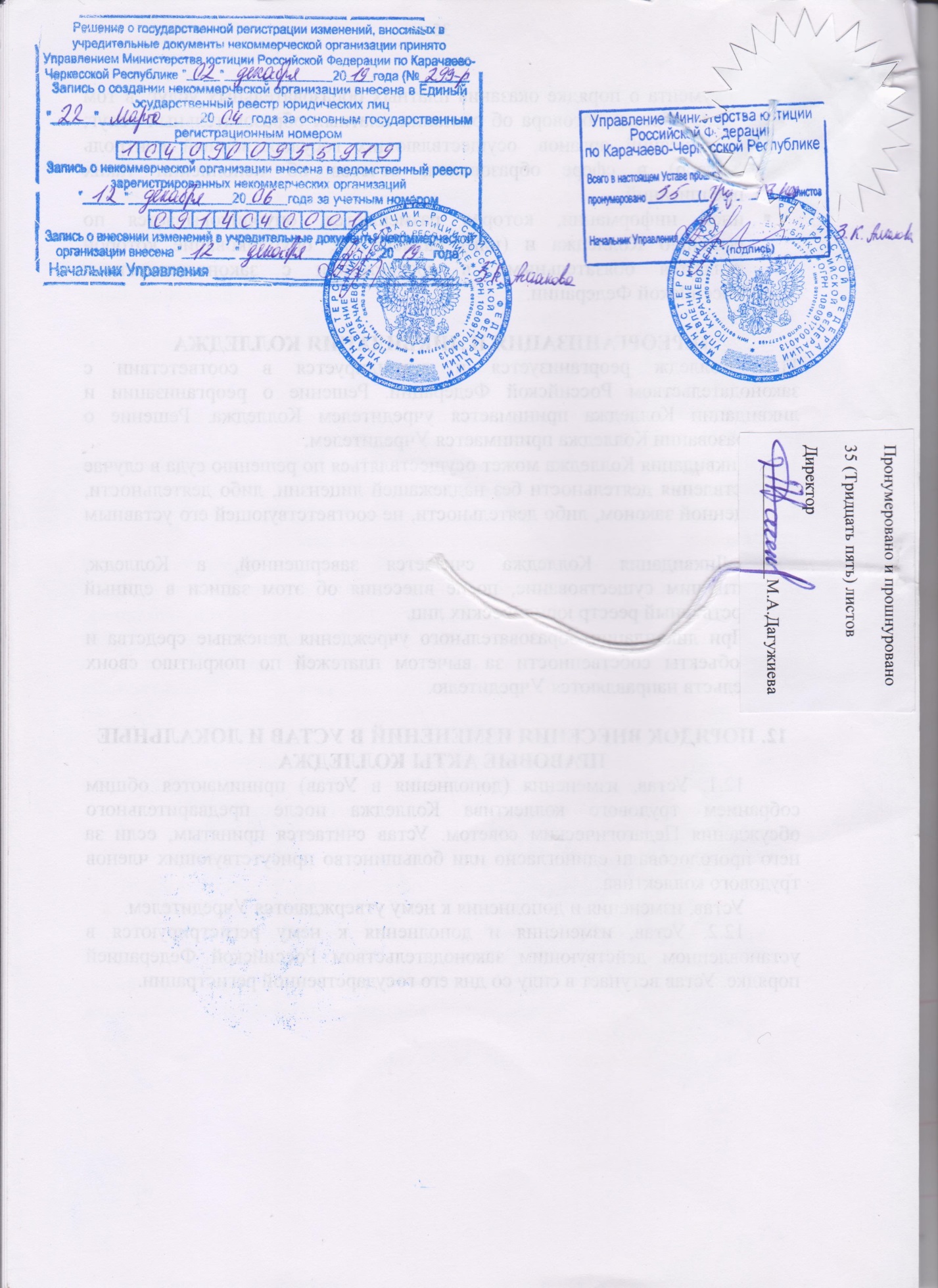 Негосударственное некоммерческое образовательное учреждение среднего профессионального образования Международный колледж «Полиглот»УтвержденРешением учредителяот «06» июля 2004 г.Карачаево-Черкесское республиканское профессиональное образовательное учреждение «Международный колледж «Полиглот»Утвержден(в новой редакции)Решением учредителяот «15» апреля 2014Утвержден(в новой редакции)Решением учредителяот «05» ноября 2019г.